ПРЕСС-РЕЛИЗ к чемпионату мира по поясной борьбе корэш в Казани Со 2 по 4 октября в Казани на территории автодрома «Казань ринг Каньон» в Центре гребных видов спорта пройдёт чемпионат мира по поясной борьбе корэш. В соревнованиях ожидается участие порядка ста спортсменов. Согласно регламенту соревнований, в чемпионате мира по поясной борьбе корэш примут участие мужчины 2001 г.р. и старше. Медали будут разыграны в весовых категориях 60, 65, 70, 75, 80, 85, 90, 100, 130 и 130+ кг. В составе участников от Республики Татарстан выступят Раббани Нургалиев (60кг.), Искандер Муртазин (65кг.), Динар Каримуллин (70 кг.), Ренас Калимуллин (80 кг.), Ильмир Тухватуллин (90 кг.), Раиль Нургалиев (100 кг.), Мусса Галлямов (130 кг.). Церемония открытия соревнований пройдет 3 октября в 14:30 на автодроме «Казань ринг Каньон». Программа соревнований: 2 октября 2020 г. - день приезда (Центр гребных видов спорта) 9:00-12:00 – семинар судей 13:00-18:00 – взвешивание, работа комиссии по допуску, жеребьевка 19:00 -20:00 – предварительные схватки, ужин 3 октября 2020 г.  07:30-08:30 – завтрак 08:00-09:00 – разминка (Центр гребных видов спорта) 09:00-13:00 – предварительные соревнования (Центр гребных видов спорта) 12:00-13:00 – обед 13:30-14:00 – переезд финалистов в «Казань Ринг Каньон» 14:00 – приезд почетных гостей  14:30-15:00 – церемония открытия  15:00-16:00 – финальные соревнования  16:00-16:30 – обед 16:30-17:00 – церемония награждения  17:00 – отъезд участников соревнований в гостиницу «Регата» 4 октября 2020 г. - день отъезда. Контактное лицо для СМИ:Тухватшина Гульназ Назировна, пресс-секретарь Министерства спорта Республики Татарстан, тел.: +7 (996) 125-59-96МИНИСТЕРСТВО СПОРТА РЕСПУБЛИКИ ТАТАРСТАНМИНИСТЕРСТВО СПОРТА РЕСПУБЛИКИ ТАТАРСТАН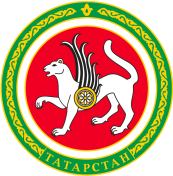 ТАТАРСТАН РЕСПУБЛИКАСЫ СПОРТ МИНИСТРЛЫГЫТАТАРСТАН РЕСПУБЛИКАСЫ СПОРТ МИНИСТРЛЫГЫул.Петербургская, д.12, г.Казань, 420107ул.Петербургская, д.12, г.Казань, 420107Петербургская урамы, 12 нче йорт, Казан шәһәре, 420107Петербургская урамы, 12 нче йорт, Казан шәһәре, 420107Тел.: (843) 222-81-01, факс: (843) 222-81-79. E-mail: mdmst@tatar.ru, http://minsport.tatarstan.ruТел.: (843) 222-81-01, факс: (843) 222-81-79. E-mail: mdmst@tatar.ru, http://minsport.tatarstan.ruТел.: (843) 222-81-01, факс: (843) 222-81-79. E-mail: mdmst@tatar.ru, http://minsport.tatarstan.ruТел.: (843) 222-81-01, факс: (843) 222-81-79. E-mail: mdmst@tatar.ru, http://minsport.tatarstan.ruТел.: (843) 222-81-01, факс: (843) 222-81-79. E-mail: mdmst@tatar.ru, http://minsport.tatarstan.ruТел.: (843) 222-81-01, факс: (843) 222-81-79. E-mail: mdmst@tatar.ru, http://minsport.tatarstan.ru